Bridgeclub Montferland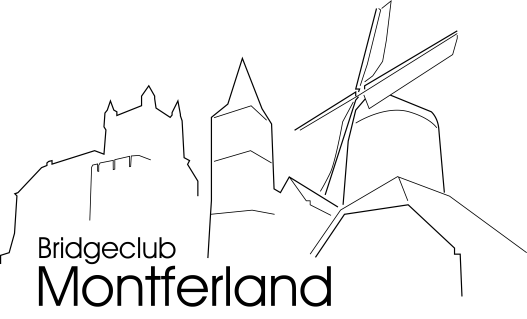 Huishoudelijk ReglementAlgemene bepalingArtikel 1Dit reglement is gebaseerd op de spelregels voor wedstrijdbridge van de Nederlandse Bridge Bond (NBB), het wedstrijdreglement van de NBB, het competitie reglement van de NBB, de statuten van Bridgeclub (BC) Montferland en het wedstrijdreglement van de BC Montferland.LedenArtikel 2Ereleden, leden van verdienste en gewone leden hebben het recht deel te nemen aan wedstrijden en competities door of namens de vereniging te houden. Zij hebben tevens het recht wedstrijden en vergaderingen te bezoeken, door of namens de vereniging te houden.Ter kennismaking mogen niet-leden maximaal driemaal achtereen op de normale zittingen meespelen (niet op zittingen met een feestelijk karakter). Zij dienen zich te melden bij de wedstrijdleider.Dit maximum aantal geldt niet voor potentiële leden, die in opleiding zijn bij de vereniging.ContributieArtikel 3De gewone leden zijn een jaarlijkse bijdrage (contributie) verschuldigd waarvan het bedrag op voorstel van het bestuur wordt vastgesteld door de algemene ledenvergadering.a. Leden zijn contributie verschuldigd met ingang van elk boekjaar (kalenderjaar). Deze dient ineens en uiterlijk vóór 1 maart te zijn voldaan.b. Zij die in de loop van een verenigingsjaar lid worden krijgen door de penningmeester naar evenredigheid een contributie opgelegd, met een minimum van ¼ (eenvierde) deel van de contributie.c. Zij die in de loop van het verenigingsjaar hun lidmaatschap beëindigen komen niet in aanmerking voor restitutie, hetzij het bestuur anders besluit. Slechts in bijzondere gevallen kan naar evenredigheid restitutie worden verleend.Beëindiging van het lidmaatschapArtikel 4Het lidmaatschap eindigt op de wijze als aangegeven in artikel 10 van de statuten.BestuurArtikel 5De algemene leiding van de vereniging berust bij het bestuur. Het bestuur stelt een rooster van aftreden op. De aftredende leden zijn onmiddellijk herbenoembaar. De voorzitter van de Technische Commissie (TC) maakt, zolang deze in functie is, deel uit van het bestuur.BestuurstakenArtikel 6De voorzitterDe voorzitter leidt de vergaderingen en ziet er op toe dat de bepalingen in de statuten en het huishoudelijk reglement worden nageleefd.De voorzitter treedt op als woordvoerder voor de vereniging.De voorzitter draagt zorg voor de uitvoering van de genomen besluiten, zowel door het bestuur als door de algemene ledenvergadering.De secretarisDe secretaris is belast met het bijhouden van de ledenlijst, het voeren van correspondentie namens de vereniging, zorg voor het archiveren van bescheiden en stukken uitgezonderd financiële en wedstrijd-technische stukken, het in overleg met de voorzitter opstellen van de vergaderagenda’s, het maken van notulen van zowel bestuurs- als van algemene ledenvergaderingen en het in de jaarvergadering verslag doen van de ontwikkelingen van de vereniging gedurende het afgelopen verenigingsjaar.De penningmeesterDe penningmeester is verantwoordelijk voor de inning van de contributies en andere inkomsten en verricht alle betalingen waarvan een bewijsstuk aanwezig moet zijn, zorgt voor een nauwkeurig boekhouden van alle inkomsten en uitgaven, stelt de begroting op van inkomsten en uitgaven van het nieuwe boekjaar, brengt schriftelijk verslag uit van het beheer over het afgelopen boekjaar en is gehouden zo vaak als nodig of gewenst wordt geacht inlichtingen over het beheer te verstrekken aan het bestuur en aan elk lid van de jaarlijks door de algemene ledenvergadering verkozen kascommissie.De voorzitter TCDe voorzitter TC is belast met de algemene leiding van de bridgewedstrijden en wordt daarbij ondersteund door de leden van de commissie.Algemeen bestuurslidEen algemeen bestuurslid is verantwoordelijk voor de uitvoering van opgedragen werkzaamheden zoals het bijhouden van de website, toezicht houden op de privacy uitvoering van de Algemene Verordening Gegevensbescherming (AVG), organiseren van bijzondere clubactiviteiten (b.v. Kerstdrive), het werven en onderhouden van ledencontacten etc.Algemene LedenvergaderingArtikel 7  Jaarlijks wordt, binnen 6 maanden na het verenigingsjaar, een algemene ledenvergadering gehouden.In deze vergadering wordt:Door de secretaris het jaarverslag uitgebracht.Door de penningmeester rekening en verantwoording afgelegd van het afgelopen boekjaar en een begroting ingediend voor het nieuwe boekjaar.Door de kascommissie over haar bevindingen verslag uitgebracht, waarna, als daartoe geen bezwaren bestaan, aan de penningmeester decharge zal worden verleend.Een nieuwe kascommissie gekozen.Een continuïteitscommissie gekozen.Voorzien in eventuele vacature(s) in het bestuur.De contributie voor het komende jaar vastgesteld.Verslag uitgebracht door de Technische Commissie.Verslag van de commissie Lief en Leed.Beslist over alle andere voorstellen.Een rondvraag gehouden.KascommissieArtikel 8De kascommissie bestaat uit twee leden en een reserve lid. Zij worden door de algemene ledenvergadering gekozen voor het lopende boekjaar en mogen geen bestuurslid zijn. Hun verkiezing geschiedt bij enkele kandidaatstelling. Zij treden ieder jaar af; slechts één hunner is voor het volgende boekjaar herkiesbaar. Het reserve lid neemt – na verkiezing – de plaats in van het aftredende lid. Een reserve lid wordt gekozen. Aftreding geschiedt via een roulatiesysteem. De kascommissie brengt in de algemene ledenvergadering (schriftelijk) verslag uit.ContinuïteitscommissieDe contínuïteitscommissie bestaat uit twee leden, benoemd door de algemene vergadering.Bij ontstentenis of belet van alle bestuursleden berust het bestuur tijdelijk bij decontinuïteitscommissie of door deze commissie aan te wijzen personen. Voor de gedurendedeze periode verrichte bestuursdaden worden de aanwezen personen met een bestuurder gelijkgesteld. Het lidmaatschap van de continuïteitscommissie is onverenigbaar met:- 	het bestuur;- 	het lidmaatschap van de kascommissie;Technische CommissieArtikel 9De Technische Commissie, bestaande uit tenminste drie leden, wordt door het bestuur benoemd. De commissie vervult de volgende taken:Het uitgeven van reglementen en bepalingen voor de wedstrijden in clubverband.Het opstellen en aanbieden van een conceptjaarprogramma aan het bestuur vóór de aanvang van een nieuw seizoen.Het opstellen en aanbieden van de promotie- en degradatieregeling vóór de aanvang van het nieuwe seizoen tenzij de Clubranking wordt gebruikt.Het zorgdragen voor spelmateriaal.Het regelen van openbare- en clubwedstrijden.Het waar nodig behulpzaam zijn bij de vorming van paren voor de interne competitie.Het samenstellen en afvaardigen van teams welke de vereniging kunnen vertegenwoordigen.Commissie Lief en LeedArtikel 10De commissie Lief en Leed, bestaande uit tenminste twee leden, wordt door het bestuur benoemd. Het doel van de commissie is het bereiken van de leden, eventuele partners of andere betrokkenen bij onze vereniging door middel van aandacht, al dan niet in de vorm van een kleine, passende attentie. Door het tonen van deze aandacht toont de vereniging haar sympathie in de vorm van een felicitatie dan wel steun. Op deze wijze hoopt het bestuur de betrokkenheid van onze leden bij de vereniging te vergroten. De verschillende aangelegenheden waarop onze vereniging de leden in het kader van Lief en Leed wil bereiken zijn:VerjaardagenBijzondere gebeurtenissen(Langdurige) ziekteOverlijdenBij bijzondere gebeurtenissen (jubilea, edelstaal huwelijk, etc.) treden het bestuur en de commissie met elkaar in overleg ten aanzien van de wijze waarop de vereniging zich zal presenteren.Bij (langdurige) ziekte – langer  dan ca. twee weken – neemt de commissie contact op met de bridgepartner van de zieke met het doel tot een bezoek te komen. Naar bevind van zaken (b.v. bij ziekenhuisopname) gaat de commissie er al dan niet toe over dat één van de commissieleden de bridgepartner van de zieke bij het bezoek vergezelt. Namens de club wordt bij het bezoek een kleine attentie aangeboden met een maximale waarde van € 10,-.Bij overlijden stemt de commissie af met in elk geval de bridgepartner en mogelijk bekenden van de overledene ten aanzien van een bezoek bij crematie of begrafenis. De commissie draagt voorts zorg dat namens de club condoleances aan de nabestaanden worden overgebracht in de vorm van een passende kaart. De commissie kan er toe besluiten dat één of meer commissieleden afgevaardigden van de club bij de crematie of begrafenis te vergezellen. Indien sprake is van bijzondere gebeurtenissen, (langdurige) ziekte of overlijden van een voormalig bestuurslid van de vereniging dan treedt de commissie ten aanzien van te nemen stappen in overleg met het bestuur.Kosten van het optreden van de commissie in de vorm van porti, reiskosten, kosten van attenties kunnen in rekening worden gebracht bij het bestuur (de penningmeester).SlotbepalingArtikel 11Het huishoudelijk reglement kan worden gewijzigd door de algemene ledenvergadering met een meerderheid van het aantal geldige uitgebrachte stemmen doch zal nimmer in strijd mogen zijn met de statuten. In alle gevallen waarin dit reglement niet voorziet beslist het bestuur.Dit reglement is vastgesteld door de algemene ledenvergadering op 25 oktober 2021 en treedt  in werking op de eerste dag van de maand daarop volgend.